	 Heeressportverein 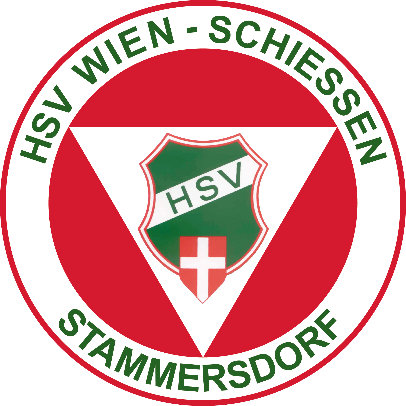 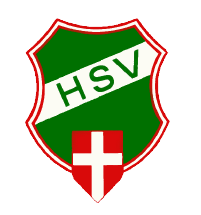 	Wien 	Schießen	In den Gabrissen 91 Wien	17. Wiener PPC 1500 BewerbAnmeldeformularAnmeldung / Meldeschluss:Anmeldungen bis spätestens Sonntag 03.10.2021 per eMail an: hsv-wien.ppc1500@gmx.atACHTUNG - beschränkte STARTPLÄTZE Anmeldungen können daher nur bis zum Erreichen der Standkapazität angenommen werden.Das Nenngeld ist direkt am Schießstand zu bezahlen.Mit der Anmeldung erkenne ich die Wettkampfregeln gemäß der aktuellen Einladung an.VornameFamiliennameE-Mail     @     Tel.WA-IDVereinWettkampfNenngeldFreitag 08.10.2021Samstag 09.10.2021WettkampfNenngeld08:30 – 17:5008:30 – 12:50Revolver 1500EUR 20,-Pistol 1500EUR 20,-Optical 1500EUR 20,-Standard Semi-Automatic PistolEUR 10,-